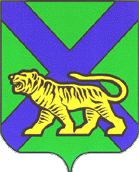 МИНИСТЕРСТВО ОБРАЗОВАНИЯ ПРИМОРСКОГО КРАЯПРИКАЗ О внесении изменений в приказ министерства образования Приморского края № 23а-1020 от 25.07.2023 года «Об организации по осуществлению передачи оборудования и материалов образовательным организациям Приморского края, участвующих в создании центров образования естественно-научной и технологической направленностей «Точка роста», «Цифровая образовательная среда» и «ИТ- куб» в 2023 году» В целях реализации комплекса мер («дорожная карта») по созданию и функционированию в общеобразовательных организациях, расположенных в сельской местности и малых городах, центров образования естественнонаучной и технологической направленностей «Точка Роста», «Цифровая образовательная среда» и «ИТ-куб», утверждённого распоряжением Правительства Приморского края от 26.12.2020 года № 619-рп «О создании в общеобразовательных организациях, расположенных в сельской местности и малых городах на территории Приморского края, центров образования естественно-научной и технологической направленностей «Точка Роста», а также приказа министерства образования Приморского края от 30.12.2020 №1419-а «О реализации комплекса мер по созданию и функционированию в общеобразовательных организациях, расположенных в сельской местности и малых городах, центров образования естественно-научной и технологической направленностей «Точка роста», «Цифровая образовательная среда» и «ИТ- куб»  п р и к а з ы в а ю: Приложение № 1 к приказу министерства образования Приморского края «Об организации по осуществлению передачи оборудования и материалов образовательным организациям Приморского края, участвующих в создании центров образования естественно-научной и технологической направленностей «Точка роста», «Цифровая образовательная среда» и «ИТ- куб» от 25 июля 2023 года № 23а-1020 (далее – Приказ) изложить в новой редакции Приложения № 1 к настоящему приказу. Приложение № 2 к Приказу изложить в новой редакции Приложения № 2 к настоящему приказу. Приложение № 3 к Приказу изложить в новой редакции Приложения № 3 к настоящему приказу. Пункт 3 Приказа изложить в следующей редакции: «Передачу оборудования и материалов завершить в срок до 01.12.2023 года.»Контроль за исполнением настоящего приказа возложить                               на первого заместителя министра образования Приморского края                             И.О. Бушманову. Заместитель Председателя Правительства Приморского края –	               министр образования Приморского края                                      Э.В. ШамоноваПриложение №1к приказу министерства образования Приморского края    от _____________№ ___Переченьоборудования для образовательных организаций Приморского края, участвующих в создании центров образования естественно-научной и технологической направленностей «Точка роста» в 2023 году в рамках федерального проекта «Современная школа» национального проекта «Образование»1. Образовательные организации, не являющиеся малокомплектными.1.1 Перечень оборудования, передаваемого в каждую образовательную организациюПеречень образовательных организаций1.2 Перечень оборудования, передаваемого в каждую образовательную организациюПеречень образовательных организаций2. Малокомплектные образовательные организации.2.1 Перечень оборудования, передаваемого в каждую образовательную организацию* Общее количество для каждой школы – 5 штук, наименование оборудования может отличаться для каждой школы из указанного выше перечняПеречень образовательных организацийПриложение № 2к приказу министерства образования Приморского края от ____________ №_____Переченьоборудования по внедрению цифровой образовательной среды в общеобразовательных организациях в рамках регионального проекта «Цифровая образовательная среда» национального проекта «Образование» в 2023 году1. Образовательные организации, не являющиеся малокомплектными1.1 Перечень оборудования, передаваемого в каждую образовательную организациюПеречень образовательных организаций1.2 Перечень оборудования, передаваемого в каждую образовательную организациюПеречень образовательных организацийМалокомплектные образовательные организации.2.1 Перечень оборудования, передаваемого в каждую образовательную организацию* Общее количество для каждой школы – 2 штуки, наименование оборудования может отличаться для каждой школы из указанного выше перечняПеречень образовательных организацийПриложение №3к приказу министерства образованияПриморского края      от _____________№____      Переченьоборудования и материалов для создания и функционирования центров цифрового образования «IT-КУБ» на территории Приморского края в 2023 годуПеречень оборудования, передаваемого в каждую образовательную организацию:Перечень образовательных организаций:09.11.2023г. Владивосток№ Пр.23а-1493№ п/пНаименование передаваемого оборудованияКол-во, шт.Учебный микроскоп Opto-Edu A11.1512-1.3M с видеоокуляром 1.3 Мп2Четырёхосевой учебный робот-манипулятор с модульными сменными насадками1МФУ, Pantum1Цифровая лаборатория по биологии (ученическая)4Цифровая лаборатория по физике (ученическая)4Цифровая лаборатория по химии (ученическая)4Цифровая лаборатория по физиологии (профильный уровень)1Цифровая лаборатория по нейротехнологиям (профильный уровень)1Набор элементов для конструирования роботов (образовательный набор по механике, мехатронике и робототехнике)1Набор элементов для конструирования роботов (образовательный конструктор для практики блочного программирования с комплектом датчиков)1Мобильная рабочая станция (ноутбук) АРМ учащегося6№ п/пНаименование образовательной организацииМуниципальное бюджетное общеобразовательное учреждение "Средняя школа с. Новогордеевка Анучинского муниципального округа Приморского края"Муниципальное общеобразовательное бюджетное учреждение  "Средняя общеобразовательная школа с.Сальское" Дальнереченского муниципального районаМуниципальное казенное общеобразовательное учреждение  "Средняя общеобразовательная школа  с.Милоградово" Ольгинского района  Муниципальное бюджетное общеобразовательное учреждение «Жариковская средняя общеобразовательная школа Пограничного муниципального округа»Муниципальное бюджетное общеобразовательное учреждение  "Средняя общеобразовательная школа № 4с.Прохоры" Спасского района Муниципальное казенное общеобразовательное учреждение "Средняя общеобразовательная школа пгт Приморский" Хасанского района № п/пНаименование передаваемого оборудованияКол-во, шт.Учебный микроскоп Opto-Edu A11.1512-1.3M с видеоокуляром 1.3 Мп2Четырёхосевой учебный робот-манипулятор с модульными сменными насадками2МФУ, Pantum1Цифровая лаборатория по биологии (ученическая)4Цифровая лаборатория по физике (ученическая)4Цифровая лаборатория по химии (ученическая)4Цифровая лаборатория по физиологии (профильный уровень)1Цифровая лаборатория по нейротехнологиям (профильный уровень)1Набор элементов для конструирования роботов (образовательный набор по механике, мехатронике и робототехнике)1Набор элементов для конструирования роботов (образовательный конструктор для практики блочного программирования с комплектом датчиков)1Мобильная рабочая станция (ноутбук) АРМ учащегося6№ п/пНаименование образовательной организацииМуниципальное бюджетное общеобразовательное учреждение "Средняя школа с.Чернышевка Анучинского муниципального округа Приморского края"Муниципальное бюджетное общеобразовательное учреждение "Средняя школа с. Гражданка Анучинского муниципального округа Приморского края"Муниципальное бюджетное общеобразовательное учреждение «Средняя общеобразовательная школа № 4» ГО Большой Камень Муниципальное бюджетное общеобразовательное учреждение «Средняя общеобразовательная школа № 2» ГО Большой Камень Муниципальное бюджетное общеобразовательное учреждение «Средняя общеобразовательная школа № 5 г. Владивостока»Муниципальное бюджетное общеобразовательное учреждение «Средняя общеобразовательная школа № 79 г. Владивостока»Муниципальное общеобразовательное бюджетное учреждение  "Средняя общеобразовательная школа № 12" Дальнегорского ГОМуниципальное общеобразовательное бюджетное учреждение  "Средняя общеобразовательная школа № 25" Дальнегорского ГОМуниципальное бюджетное общеобразовательное учреждение «Лицей» Дальнереченского городского округаМуниципальное бюджетное общеобразовательное учреждение «Средняя общеобразовательная школа № 6» Дальнереченского ГОМуниципальное бюджетное общеобразовательное учреждение «Средняя общеобразовательная школа» пгт Хрустальный Кавалеровский муниципального районаМуниципальное бюджетное общеобразовательное учреждение «Средняя общеобразовательная школа № 2» пгт КавалеровоМуниципальное бюджетное общеобразовательное учреждение  "Средняя общеобразовательная школа № 2 пгт.Кировский" Кировского муниципального района  Муниципальное бюджетное общеобразовательное учреждение "Средняя общеобразовательная школа п.Горные Ключи" Кировского муниципального  районаМуниципальное казенное общеобразовательное учреждение  "Средняя общеобразовательная школа № 31 пос. Восток" Красноармейского муниципального района  Муниципальное казенное общеобразовательное учреждение  "Средняя общеобразовательная школа № 12 с.Вострецово" Красноармейского муниципального района  Муниципальное бюджетное общеобразовательное учреждение Преображенская средняя общеобразовательная школа №11 Лазовского муниципального округаМуниципальное общеобразовательное бюджетное учреждение «Средняя общеобразовательная школа № 5 Лесозаводского городского округа»Муниципальное  общеобразовательное бюджетное учреждение  "Средняя общеобразовательная школа № 34" Лесозаводского городского округаМуниципальное общеобразовательное бюджетное учреждение «Средняя общеобразовательная школа № 2 Лесозаводского городского округа»Муниципальное бюджетное общеобразовательное учреждение "Средняя общеобразовательная школа им. А.И. Крушанова с. Михайловка» Михайловского муниципального районаМуниципальное бюджетное общеобразовательное учреждение "Средняя общеобразовательная школа № 2 п.Новошахтинский» Михайловского муниципального районаМуниципальное бюджетное общеобразовательное учреждение «Средняя общеобразовательная школа № 2 п. Раздольное Надеждинского района»Муниципальное бюджетное общеобразовательное учреждение «Средняя общеобразовательная школа № 7 п. Прохладное Надеждинского района»Муниципальное бюджетное общеобразовательное учреждение «Средняя общеобразовательная школа № 10 п. Раздольное Надеждинского района»Муниципальное общеобразовательное бюджетное учреждение "Липовецкая средняя общеобразовательная школа № 2 Октябрьского муниципального округа"Муниципальное общеобразовательное бюджетное учреждение "Галенковская средняя общеобразовательная школа Октябрьского муниципального округа"Муниципальное бюджетное общеобразовательное учреждение "Средняя общеобразовательная школа № 2" Партизанского ГО Муниципальное бюджетное общеобразовательное учреждение "Средняя общеобразовательная школа № 6" Партизанского ГО Муниципальное бюджетное общеобразовательное учреждение "Средняя общеобразовательная школа № 3" Партизанского ГО Муниципальное бюджетное общеобразовательное учреждение «Барано-Оренбургская средняя общеобразовательная школа Пограничного муниципального округа"Муниципальное общеобразовательное бюджетное учреждение  "Средняя общеобразовательная школа № 2" Пожарского муниципального района Муниципальное казенное общеобразовательное учреждение "Средняя общеобразовательная школа" с.Владимиро-Александровское" Партизанского муниципального района  Муниципальное казенное общеобразовательное учреждение "Средняя общеобразовательная школа п.Николаевка Партизанского муниципального района" Муниципальное казенное общеобразовательное учреждение "Средняя общеобразовательная школа" с. Сергеевка Партизанского муниципального района Муниципальное бюджетное общеобразовательное учреждение «Средняя общеобразовательная школа № 5» городского округа Спасск-ДальнийМуниципальное бюджетное общеобразовательное учреждение «Средняя общеобразовательная школа №3» городского округа Спасск-ДальнийМуниципальное бюджетное общеобразовательное учреждение «Центр образования «Интеллект» городского округа Спасск-Дальний.Новосельский   филиал муниципального бюджетного общеобразовательного учреждения "Средняя общеобразовательная школа № 8" с.СпаскоеМуниципальное бюджетное общеобразовательное учреждение  "Средняя общеобразовательная школа  с. Новоникольска" Уссурийского городского округаМуниципальное бюджетное общеобразовательное учреждение "Средняя общеобразовательная школа с.Воздвиженка" Уссурийского городского округаМуниципальное бюджетное общеобразовательное учреждение  "Средняя общеобразовательная школа с углубленным изучение отдельных предметов № 251" городского округа ЗАТО ФокиноМуниципальное бюджетное общеобразовательное учреждение  «Гимназия №259  городского округа ЗАТО город Фокино»Муниципальное казенное общеобразовательное учреждение "Средняя общеобразовательная школа пгт Краскино" Хасанского муниципального района Муниципальное бюджетное общеобразовательное учреждение «Средняя общеобразовательная школа» пгт.Ярославский Хорольского муниципального округа Муниципальное казенное общеобразовательное учреждение "Средняя общеобразовательная школа" с.Новодевица Хорольского муниципального округаМуниципальное бюджетное общеобразовательное учреждение средняя общеобразовательная школа № 2 им. С.М. Валеева  с. Черниговка Черниговского района Муниципальное бюджетное общеобразовательное учреждение  "Средняя общеобразовательная школа № 8 с.Черниговка" Черниговского муниципального  района Муниципальное бюджетное общеобразовательное учреждение «Средняя общеобразовательная школа № 4» с.Монастырище Черниговского районаМуниципальное бюджетное общеобразовательное учреждение "Средняя общеобразовательная школа № 5"  пгт.Сибирцево Черниговского районаМуниципальное бюджетное общеобразовательное учреждение «Средняя общеобразовательная школа №2» с. Чугуевка Чугуевского районаМуниципальное бюджетное общеобразовательное учреждение «Средняя общеобразовательная школа № 26 пос. Новонежино» Шкотовского муниципального района Муниципальное бюджетное общеобразовательное учреждение «Средняя общеобразовательная школа № 15 пос. Штыково» Шкотовского муниципального района Муниципальное бюджетное общеобразовательное учреждение «Средняя общеобразовательная школа с. Яковлевка» Муниципальное бюджетное общеобразовательное учреждение "Средняя общеобразовательная школа №2" с. Новосысоевка№ п/пНаименование передаваемого оборудованияКол-во, шт.Учебный микроскоп Opto-Edu A11.1512-1.3M с видеоокуляром 1.3 Мпилимикроскоп цифровойилиЗ000417 Микроскоп цифровой5*МФУ, Pantum1Цифровая лаборатория по биологии (ученическая)2Цифровая лаборатория по физике (ученическая)2Цифровая лаборатория по химии (ученическая)2Цифровая лаборатория по физиологии (профильный уровень)2Цифровая лаборатория по нейротехнологиям (профильный уровень)1Цифровая лаборатория по экологии (профильный уровень)1Набор элементов для конструирования роботов (образовательный набор по механике, мехатронике и робототехнике)1Набор элементов для конструирования роботов (образовательный конструктор для практики блочного программирования с комплектом датчиков)1Мобильная рабочая станция (ноутбук) АРМ учащегося5№ п/пНаименование образовательной организацииМуниципальное бюджетное общеобразовательное учреждение "Средняя общеобразовательная школа № 6 п. Новоселище» Ханкайского муниципального районаМуниципальное бюджетное общеобразовательное учреждение «Средняя общеобразовательная школа № 7» с. Новокачалинск Ханкайского муниципального округаМуниципальное казенное общеобразовательное учреждение «Средняя общеобразовательная школа № 5» с. Шумный Чугуевского района Муниципальное казенное общеобразовательное учреждение «Средняя общеобразовательная школа № 11» с. Верхняя Бреевка Чугуевского района Муниципальное казенное общеобразовательное учреждение "Средняя общеобразовательная школа" с. Молчановка  Партизанского муниципального района № п/пНаименование передаваемого оборудованияКол-во, шт.Интерактивный комплекс с вычислительным блоком и мобильным креплением IKAR ИП 754Камера видеонаблюдения SC3PROIхиликамера видеонаблюдения SC3PROI24МФУ, Pantum1Мобильная рабочая станция (ноутбук) АРМ учащегося32№ п/пНаименование образовательной организацииКраевое государственное общеобразовательное бюджетное учреждение "Артёмовская специальная (коррекционная) общеобразовательная школа-интернат"Краевое государственное общеобразовательное бюджетное учреждение "Специальная (коррекционная) общеобразовательная школа-интернат VI вида"Краевое государственное общеобразовательное бюджетное учреждение «Краснореченская специальная (коррекционная) общеобразовательная школа-интернат» Муниципальное бюджетное общеобразовательное учреждение «Средняя общеобразовательная школа с. Рождественка Дальнереченского муниципального районаМуниципальное бюджетное общеобразовательное учреждение «Средняя общеобразовательная школа №2» пгт КавалеровоМуниципальное бюджетное общеобразовательное учреждение «Средняя общеобразовательная школа № 1 пгт.Кировский» Кировского муниципального районаМуниципальное казенное общеобразовательное учреждение "Средняя общеобразовательная школа № 10" с. Новопокровка Красноармейского муниципального районаМуниципальное бюджетное общеобразовательное учреждение "Преображенская средняя общеобразовательная школа № 11" Лазовского муниципального округа Приморского краяМуниципальное бюджетное общеобразовательное учреждение "Средняя общеобразовательная школа им. А.И. Крушанова с. Михайловка» Михайловского муниципального районаМуниципальное бюджетное общеобразовательное учреждение «Средняя общеобразовательная школа №4 п.Тавричанка Надеждинского района» имени В.Н. КосоваКраевое государственное общеобразовательное бюджетное учреждение "Партизанская специальная (коррекционная) общеобразовательная школа-интернат"Муниципальное бюджетное общеобразовательное учреждение «Пограничная средняя общеобразовательная школа №1 Пограничного муниципального округа»Муниципальное казённое общеобразовательное учреждение «Средняя общеобразовательная школа» с.Владимиро-Александровское Партизанского муниципального районаМуниципальном казенном общеобразовательном учреждении «Средняя общеобразовательная школа п. Пластун»Краевое государственное общеобразовательное бюджетное учреждение "Уссурийская специальная (коррекционная) общеобразовательная школа"Муниципальное бюджетное общеобразовательное учреждение "Средняя общеобразовательная школа" пгт.Ярославский Хорольского муниципального округаМуниципальное бюджетное общеобразовательное учреждение средняя общеобразовательная школа с углубленным изучением отдельных предметов № 1 с.Черниговка Черниговского районаКраевое государственное общеобразовательное бюджетное учреждение "Монастырищенская специальная (коррекционная) общеобразовательная школа-интернат"Муниципальное казенное общеобразовательное учреждение "Средняя общеобразовательная школа" с.Кокшаровка Чугуевского муниципального округаМуниципальное казенное общеобразовательное учреждение "Средняя общеобразовательная школа № 15" с.Соколовка Чугуевского муниципального округаМуниципальное бюджетное общеобразовательное учреждение "Средняя общеобразовательная школа № 13 с. Многоудобное" Шкотовского муниципального районаМуниципальное бюджетное общеобразовательное учреждение «Средняя общеобразовательная школа №1» с. Новосысоевка Яковлевского муниципального района№ п/пНаименование передаваемого оборудованияКол-во, шт.Интерактивный комплекс с вычислительным блоком и мобильным креплением IKAR ИП 754Камера видеонаблюдения SC3PROIхиликамера видеонаблюдения SC3PROI25МФУ, Pantum1Мобильная рабочая станция (ноутбук) АРМ учащегося32№ п/пНаименование образовательной организацииМуниципальное общеобразовательное бюджетное учреждение "Средняя общеобразовательная школа № 3" Арсеньевского городского округаМуниципальное бюджетное общеобразовательное учреждение «Средняя общеобразовательная школа №1" Артемовского городского округаМуниципальное бюджетное общеобразовательное учреждение средняя общеобразовательная школа № 1 городского округа Большой КаменьМуниципальное бюджетное общеобразовательное учреждение «Cредняя общеобразовательная школа №4" городского округа Большой КаменьМуниципальное бюджетное общеобразовательное учреждение «Средняя общеобразовательная школа № 26 с углубленным изучением иностранных языков г. Владивостока»Муниципальное бюджетное общеобразовательное учреждение «Средняя общеобразовательная школа № 8» Дальнегорского городского округаМуниципальное бюджетное общеобразовательное учреждение «Средняя общеобразовательная школа №2» Дальнереченского городского округаМуниципальное автономное общеобразовательное учреждение «Средняя общеобразовательная школа № 23» Находкинского городского округаМуниципальное бюджетное общеобразовательное учреждение «Средняя общеобразовательная школа № 3» Партизанского городского округаМуниципальное общеобразовательное бюджетное учреждение «Средняя общеобразовательная школа № 17» Пожарского муниципального районаМуниципальное бюджетное общеобразовательное учреждение «Центр образования «Интеллект» городского округа Спасск-Дальний.Муниципальное бюджетное общеобразовательное учреждение «Средняя общеобразовательная школа №8» с. Спасское Спасского муниципального района"Воздвиженская средняя общеобразовательная школа №1" Уссурийского городского округа«Средняя общеобразовательная школа с углубленным изучением отдельных предметов №251» ЗАТО Фокино№ п/пНаименование передаваемого оборудованияКол-во, шт.Интерактивный комплекс с вычислительным блоком и мобильным креплением IKAR ИП 751Камера видеонаблюдения SC3PROIхиликамера видеонаблюдения SC3PROI22*МФУ, Pantum1Мобильная рабочая станция (ноутбук) АРМ учащегося7№ п/пНаименование образовательной организацииМуниципальное общеобразовательное бюджетное учреждение "Средняя общеобразовательная школа Лесозаводского городского округа с. Ружино"Муниципальное общеобразовательное бюджетное учреждение «Владимировская средняя общеобразовательная школа" Октябрьского муниципального округаМуниципальное казенное общеобразовательное учреждение "Средняя общеобразовательная школа с. Пермское» Ольгинский муниципальный районМуниципальное бюджетное общеобразовательное учреждение «Средняя общеобразовательная школа № 7» с. Новокачалинск Ханкайского муниципального округаМуниципальное казенное общеобразовательное учреждение "Средняя общеобразовательная школа" пгт Хасан№ п/пНаименование передаваемого оборудованияКол-во, шт.МФУ, Pantum2МФУ, Epson2Набор для конструирования промышленных робототехнических систем (Образовательный набор для изучения многокомпонентных робототехнических систем и манипуляционных роботов)6Универсальный многофункциональный колесный робототехнической комплект (Комплект для изучения операционных систем реального времени и систем управления автономных мобильных роботов )1Общеобразовательный конструктор для практического изучения принципов создания электронных устройств на основе электронных компонентов и программируемых контроллеров (Образовательный конструктор с комплектом датчиков)6Учебный набор программируемых робототехнических платформ (Образовательный набор по электронике, электромеханике и микропроцессорной технике)6Образовательный набор по механике, мехатронике и робототехнике6Планшетный компьютер13Стационарный компьютер, АРМ, тип 31Стационарный компьютер, АРМ, тип 215Стационарный компьютер, АРМ, тип 17Мобильная рабочая станция (ноутбук) АРМ учащегося68Кресло офисное72Стол серии СП68Интерактивный комплекс с вычислительным блоком и мобильным креплением IKAR ИП 7563D-принтер FDM1Стол поворотный для 3D сканера13D сканер ручной профессиональный13D-комплект для изучения прототипирования1Четырехосевой учебный робот-манипулятор с модульными сменными насадками DIGIS DS1-4-3501Стол для соревнований по робототехнике с тумбой для хранения2Стол интегральный "Фаварис Эко" (1500х900х750) +Тумба мобильная с ящиками (390х392х520)6Кресло руководителя Бюрократ CH-609SL черный TW-01 TW-11 эко.кожа/сетка с подголов. крестов. металл хром6Точка доступа WEP-2ac, 802.11 ac (5G WiFi), 2.4/5GHz; 2х2 MIMO; 1 порт 10/100/1000 Base-T, 48 В DC-PoE+1Отвертка крестовая (25052-1-10_Z02)7Кабель SkyNet Premium [Витая пара U/UTP/4 пары/0,51 mm/CU/кат. 5е/однож./Indoor/305 m/bох/(Серый)] 2Инструмент для обжима коннекторов TALON TOOL [RJ45, RJ11, RJ12, зачистка кабеля] с фиксатором7Разъем Lanmaster [RJ45, 8Р8С, кат. 5е, 100 шт]1Веб-камера Logitech HD Pro Webcam C920 1920x1080 (2Mп, 30FPS, автофокус, 2xMic, USB 2.0) (960-000998) - CN3Наушники Sennheiser HD 206 [охватывающие, закрытые, 21-18000 Гц, каб Зм, разъем 3.5мм, 6.3мм, черные]60Коммутатор Dahua DH-PFS4218-16GT-190 [16xGbE, 2xSFP, РоЕ 190Вт, управляемый]1Телевизор с напольным мобильным креплением1Флипчарт магнитно-маркерный на треноге7Доска магнитно-маркерная настенная7Лицензия на программное обеспечение разработки VR Varwin Education +8Кресло офисное Бюрократ CH-599AV черный TW-32K01 сиденье черный TW-11 сетка/ткань полозья6Шкаф для хранения оборудования8Стеллажная система2Пуф тип 26Пуф тип 126Компьютер персональный настольный (моноблок)2PTZ-камера CleverMic 1018UHS (FullHD, 20x, HDMI, LAN, SDI, USB 3.0)1Чернила InkTec E0013-500MC для Epson 0.5л 4Чернила Hi-Black Универсальные для Epson, C, 0.5 л4Чернила Hi-Black Универсальные для Epson, M, 0.5 л4Чернила Hi-Black Универсальные для Epson, Y, 0.5 л4Картридж лазерный Pantum TL-420X черный, с чипом (оригинальный)2Шахматные часы LEAP АШВУ 2Шахматы складные2Шахматный стол турнирный “G”, 74 x 100 x 70 см 2Диван трехместный Дерби черный1Комплект учебной методической литературы для занятий1Сетевой фильтр Power Cube (SPG-B-15) [5 Розеток/5 м/10 А/Серый]20Сетевой фильтр Power Cube (SPG-B-10) [5 Розеток/3 м/10 А/Серый]30Сетевой фильтр Power Cube PRO (SPL (5+1)-16B-P-5M) [5+1 Розеток/5 м/16 А/(Белый)]10Инструмент для зачистки кабеля TALON TOOL [STP, UTP, 3.2-9 ММ, пластик] регулировка глубина реза7Пруток пластиковый для 3d принтеров, ABS, цвет светло-серый, d=1,75 мм, вес 1 кг1Пруток пластиковый для 3d принтеров, ABS, цвет темно-серый, d=1,75 мм, вес 1 кг1Пруток пластиковый для 3d принтеров, ABS, цвет оранжевый, d=1,75 мм, вес 1 кг2Пруток пластиковый для 3d принтеров, ABS, цвет красный, d=1,75 мм, вес 1 кг2Пруток пластиковый для 3d принтеров, ABS, цвет белый, d=1,75 мм, вес 1 кг3Пруток пластиковый для 3d принтеров, ABS, цвет натуральный, d=1,75 мм, вес 1 кг1№ п/пНаименование образовательной организацииМуниципальное общеобразовательное бюджетное учреждение «Гимназия № 7» Арсеньевского городского округаМуниципальное бюджетное общеобразовательное учреждение «Средняя общеобразовательная школа № 14 г. Уссурийска Уссурийского городского округа» 